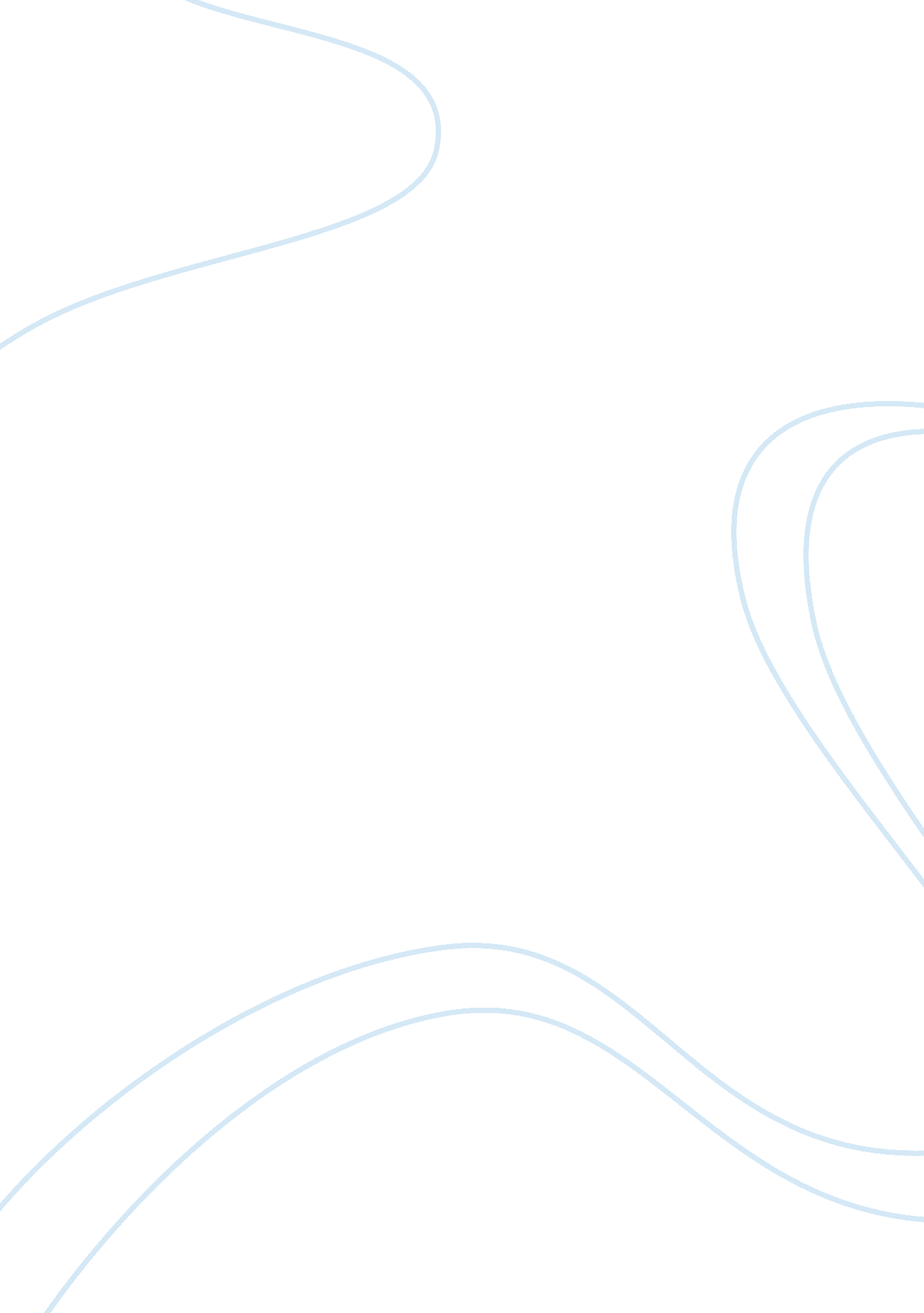 Analysis of the secretLinguistics, English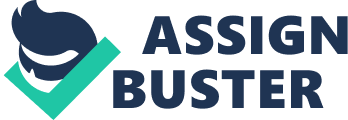 Full A Secret Unveiled “ The Secret” presents the ideas of different personalities from different walks of life who applied and are still applying the “ Law of Attraction” in their lives to get the things that they want to have. The personalities in the movie share a common principle, belief and attitude and that is what they share in the movie. The speakers do not only converse with great persuasion but what they are saying are also reflected in their lives and achievements. What they share in the movie is highly feasible and simple that anyone can use the principles anytime, anywhere without spending much money. In fact, some of the principles discussed are commonly used by different people without realizing them and being aware of such information brings a person to a different height of understanding. The role of positive attraction in this writer’s decision in attaining college education will be discussed in this paper together with how such principles will be applied in the overall college success. As this writer was considering going to college, the first step of the ‘ creative process’ discussed in the movie, was applied. It was considered to be an essential step to first look at this student’s potentials before deciding on what was really desired. First, it was asked what strengths and weaknesses this person carries and what probabilities there exist where such strengths could be put into wise and productive use. How the weaknesses could be improved was also carefully considered to optimize all resources. Finally, after a few months of weighing all factors including but not limited to finances and capabilities, this student decided to major in Hotel Management. In addition, a positive attitude has to be deliberately placed in the mind to displace all the negative thoughts such as the fear of failure, difficulties of studying in a foreign land and financial problems. After viewing the film and considering that the lecture on visualization and affirmation is equivalent to the “ Law of Attraction” discussed in the movie, it has now been decided by this student that the second and third steps in the ‘ creative process’ be applied. Throughout the college experience, whatever difficulties that may occur, struggles that will be encountered and disappointments that arise, it should always be remembered that they are but opportunities to prove that this person can thrive no matter what. This person’s goals are already in her hands and what must be done is to focus on the goal so that it will not slip off or die as shown in the movie. One speaker explained that the reason why so many people fail is because they easily get disappointed and give up altogether. Success includes not only perseverance but patience, too. Therefore, when nothing seems to be happening and frustration lurks in, the image of the seed sprouting from the ground should be in mind as an encouragement that it is only time that will bring it out as a wonderful plant. As much as it is believed that the dreams created in this person’s minds are already in her hands, it is also important to receive them. Therefore, the mind is set to receive all the circumstances, things and people who will be influential in the attainment of this individual’s goals. It is decided that whatever has been set for this writer to experience in college, should be embraced with the full understanding that they are what has been attracted to make this person better and successful in all her endeavors. This person visualizes and the visions materialize. Personally, this writer looks at college education as a quest to finding the treasure box in a forest where the trees, wild animals and other things should become invisible and only the treasure box is visible. Lastly, this student believes and agrees with the principle of gratitude. A grateful person attracts wonderful people and things to happen in his life. Gratitude affects attitude in a positive and productive way. For instance, a person who easily expresses his thankfulness is able to recognize the value of what he has so that he smiles easily as well. Consequently, he becomes desirous to make others have something to be grateful about so that he easily gives things or services to others also. As a result, a grateful person attracts people who will easily give him favors and appreciation. It is an observable fact that when one knows how to appreciate the things and people he has around him, other people who can bring more good things to that person are attracted to him. Therefore, without question, this individual has made up her mind to be thankful of all that happens in her life and about all the people surrounding her, not only saying thank you but really being thankful from the heart. In conclusion, knowing that there is an inert understanding of the “ Law of Attraction” and an awareness about it after the discussions and viewing the film, it is believed that this student will not only survive college but will succeed in it. Abilities and capabilities have been considered. The vision of a Chinese woman successfully graduating in college and getting a good job has been clearly painted in the mind which this person strongly believes is already there. Therefore, it is with great perseverance that this student walks towards that success, continuously receiving the benefits of it. 